In Memoriam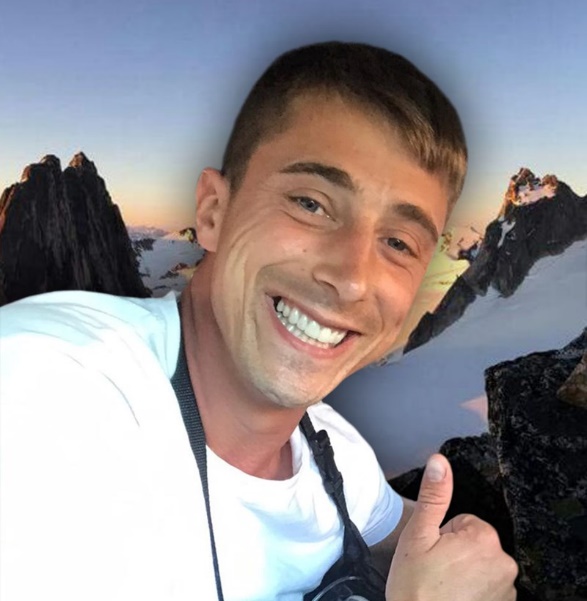 MCpl (Ret’d) Danny Corneau19 September 1987- 9 August 2020St. George’s Chapel, Garrison Petawawa9 September 20201100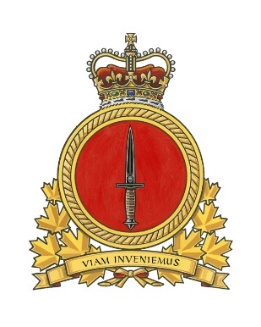 1100- Arrival of dignitaries and the familyNational Anthem, O CanadaOpening Remarks, Padre (Maj) Judson Bridgewater1105- Addresses/ Sharing of Memories 	CO CSOR, LCol Michael Laplante	Mother, Ms. Johanne Corneau 	Friend and Co-worker, Ms. Candice PriceReading of the Letters of Condolences1120- Video MemoriesReading: Psalm 103, Padre (Maj) BridgewaterReflection and Prayer of Memorial, Padre (Maj) BridgewaterRegimental Prayer, WO Ian LuckRoyal Canadian Corps of Signals Prayer, LCol Jay Estrela1135- Act of Remembrance  	Last Post	Moment of Silence	Piper’s Lament, MCpl Michael Ahronson 	Reveille1140- Words of Remembrance- Ms. Melanie Collins “They shall grow not old, as we that are left grow old;Age shall not weary them, nor the years condemn.At the going down of the sun and in the morningWe will remember them.”ALL: WE WILL REMEMBER THEM. Royal Anthem, God Save the Queen1145- Benediction & Departing of dignitaries and the family 	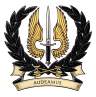 CSOR- Regimental PrayerYou have called us to service in the Canadian Special Operations Regiment, and it is with honour we answer the call.  We give thanks for those who have served before us, for the sacrifices they have made and for the example they have set.  We ask, as we see to build upon this great heritage, that you bless our members and our families, and endow us with all the qualities necessary to our task:  strength, endurance, faith, wisdom, consistency, and valour.  As warriors called to serve with humility and honour, we pray for those against whom we are called to flight, and most especially, we pray for those whom we care called to defend.  Make us relentless in our service to you, to the world in which we work, and to this great country that we serve.  In your most holy name we pray. Amen.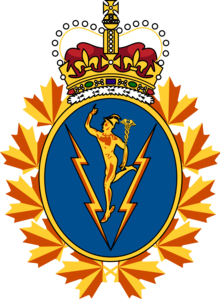 Royal Canadian Corps of Signals PrayerRCCS Almighty God whose messengers go forth in every age giving light and understanding, grant that we of the Royal Canadian Corps of Signals who spread the word of man to man may be swift and sure in sending the message of thy truth into all the world.  May we serve thee faithfully and, with the help of thy Holy Spirit, make such success of our soldierly duties on this earth that we may be found worthy to receive the crown of life hereafter, through Jesus Christ our Lord.  Amen.The family and loved ones are very sad to announce the death of Danny Corneau, husband of Anna Davidovitch, who died at the age of 32, on August 9, 2020, in Montreal.
He lived in Petawawa, Ontario and formerly in Causapscal.
He was the son of Mr. Denis Chiasson and Ms. Johanne Corneau.
Monsieur Corneau is survived by his wife Anna, his son Mathieu, his parents Johanne (Normand "M. Poilu"), and Denis; his sister Karine; his nephew and niece Megan, William; his grandmother Marie-Esther; his uncles and aunts and all his brothers in the Canadian Army as well as many relatives and friends.
 
SEQUENCE OF EVENTS